АДМИНИСТРАЦИЯ  СПАССКОГО СЕЛЬСОВЕТА                                  САРАКТАШСКОГО РАЙОНА ОРЕНБУРГСКОЙ ОБЛАСТИП О С Т А Н О В Л Е Н И Е _________________________________________________________________________________________________________14.12.2022 				с.  Спасское			 № 100 -пО внесении изменений в Положениео порядке использования бюджетных ассигнований резервного фонда администрации Спасского сельсоветаВ соответствии с частью 3 статьи 81 Бюджетного кодекса Российской Федерации, Уставом муниципального образования Спасский сельсовет Саракташского района, статьей 7 Решения Совета депутатов Спасского сельсовета от 27.06.2019 № 148 «Об утверждении Положения о бюджетном процессе в  муниципальном образовании  Спасский сельсовет Саракташского района Оренбургской области»:1. Пункт 2 Положения о порядке использования бюджетных ассигнований резервного фонда администрации Спасского сельсовета, утвержденного постановлением администрации муниципального образования Спасский сельсовет Саракташского района Оренбургской области от 16.03.2020 № 23-п изложить в следующей редакции: «2.Резервный фонд администрации Спасского сельсовета (далее – резервный фонд) формируется в составе расходной части бюджета Спасского сельсовета. Объем резервного фонда утверждается решением Совета депутатов Спасского сельсовета о бюджете муниципального образования Спасский сельсовет Саракташского района».3. Настоящее постановление подлежит обязательному опубликованию на сайте Спасского сельсовета.4. Настоящее постановление вступает в силу со дня его официального опубликования.5. Контроль исполнения настоящего постановления оставляю за собой.Глава муниципального образования                                  А.М. ГубанковРазослано: администрации Саракташского района, прокуратуре, в дело.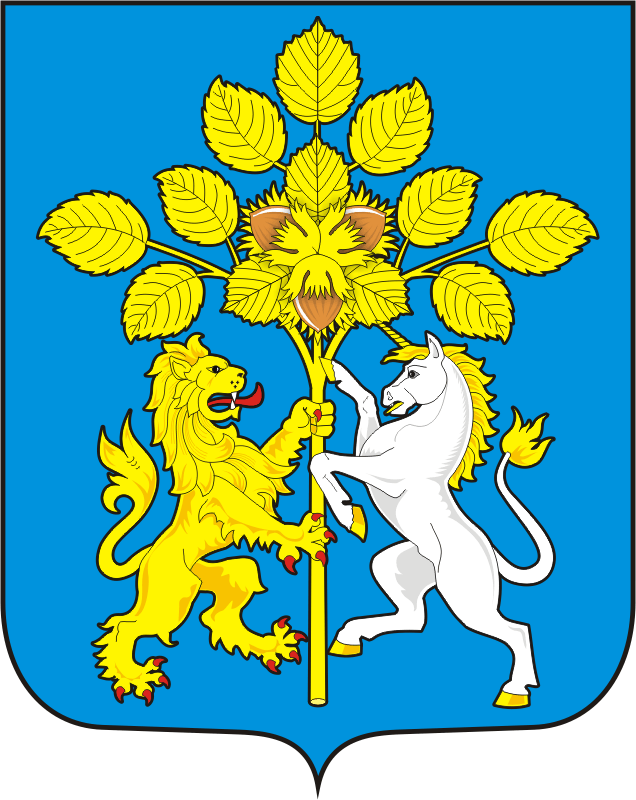 